Proposal Budget - BCF as sole funder example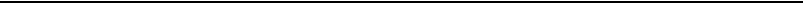 Scallop Beach Art GallerySnails & Scales ExhibitProposal Budget - Multiple funder example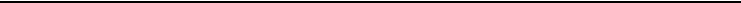 Scallop Beach Art GallerySnails & Scales ExhibitWe request that you use a spreadsheet in this format.  Of course, your line items will differ from the sample.You may find it helpful to use the "actual expense" column to track your expenses during the grant period.This will be required in submitting your Grant Final Report.PLEASE NOTE: If during the grant period, any actual expense differs from the budgeted expense by 10% or more, you must notify BCF's Grant Manager as soon as possible since this may indicate a change in the purpose of the grant, and may require BCF Board approval.PROPOSALACTUALINCOMEBUDGETEXPENSESExhibition Sales$4,000Community Foundation Grant$4,000TOTAL INCOME$8,000EXPENSES$850Exhibition coordination$850Installation$650Curatorial support$900Registration$550Publicity & Advertising$750Display$1,000Rent$1,100Supplies$200Consignment payment toartists$2,000TOTAL EXPENSES$8,000PROPOSALACTUALINCOMEBUDGETEXPENSESExhibition Sales$2,000Community Foundation Grant$2,000Patron donations$750Corporate sponsors$1,000TOTAL INCOME$5,750EXPENSES$850Exhibition coordination$850Installation$550Curatorial support$700Registration$250Publicity & Advertising$750Display$500Rent$950Supplies$200Consignment payment toartists$1,000TOTAL EXPENSES$5,750